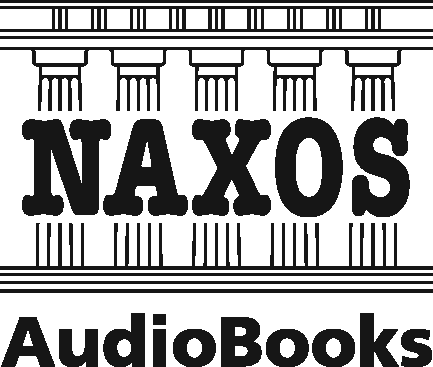 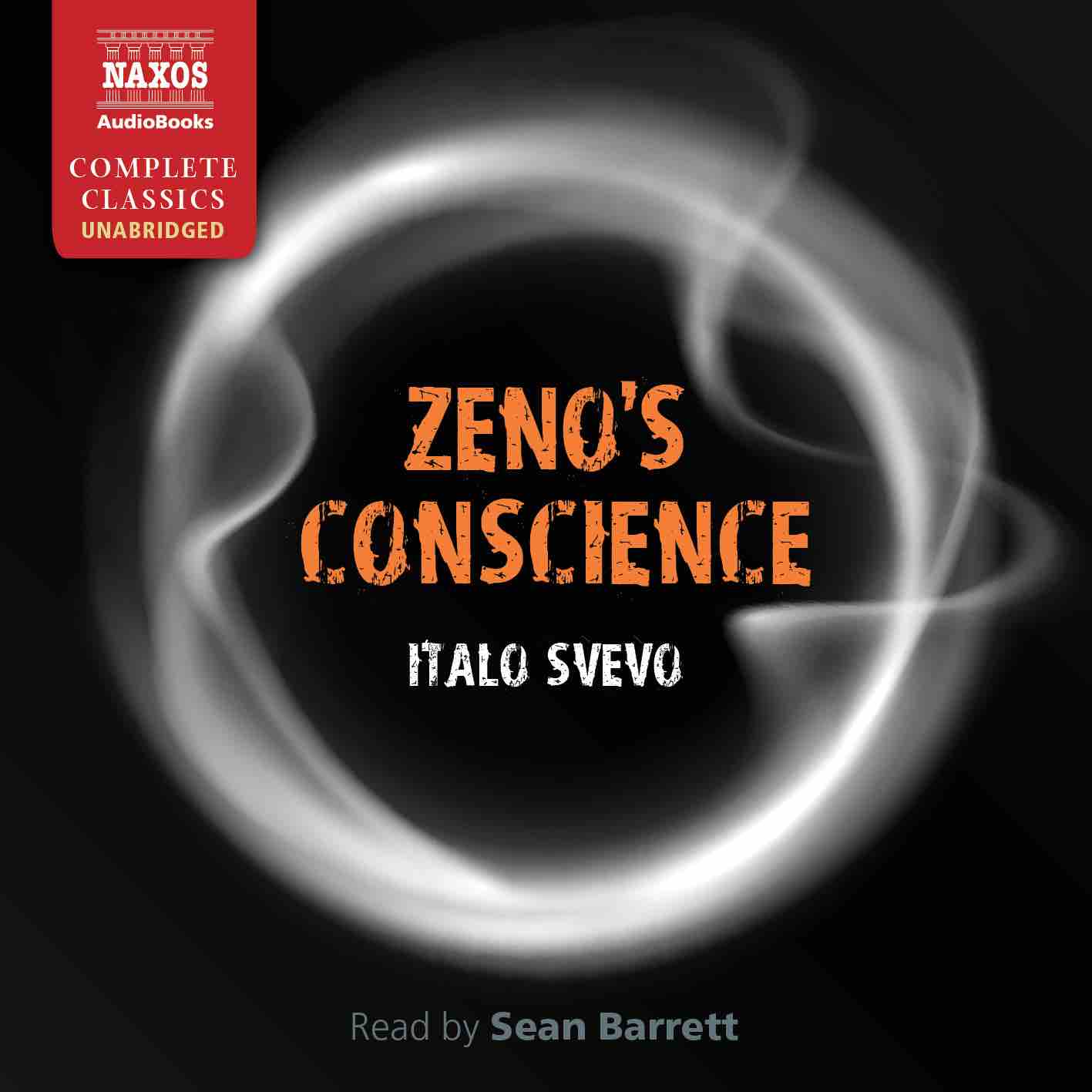 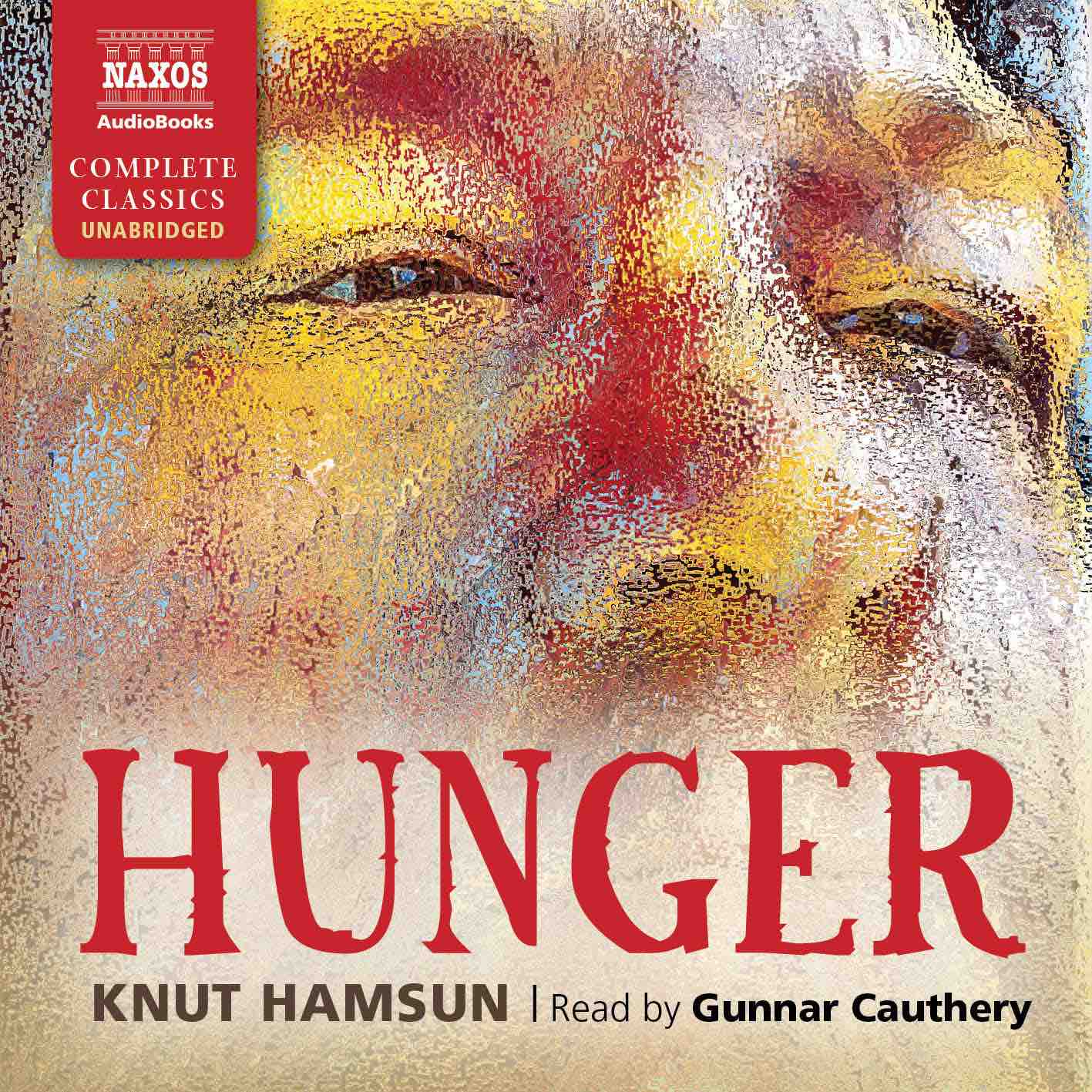 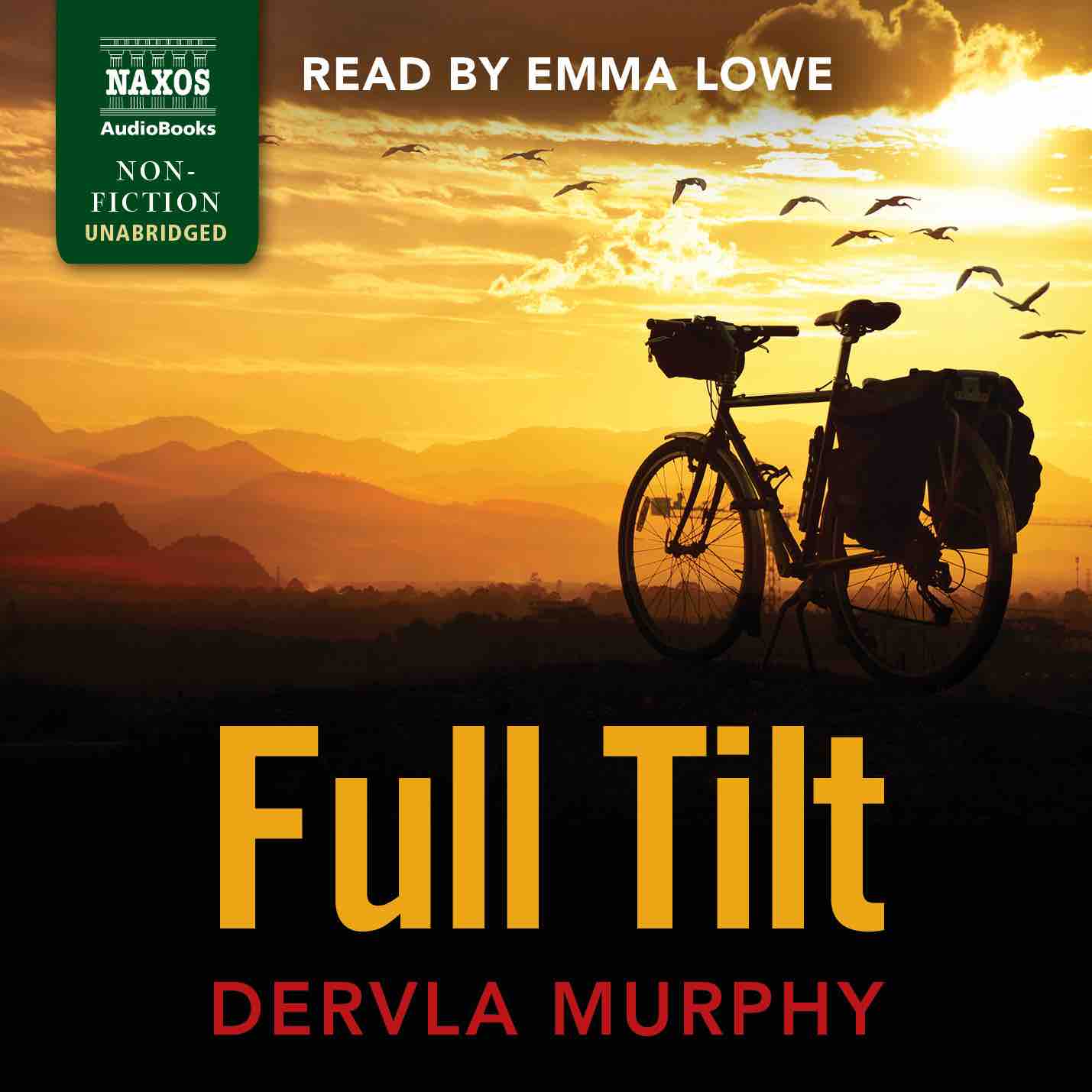 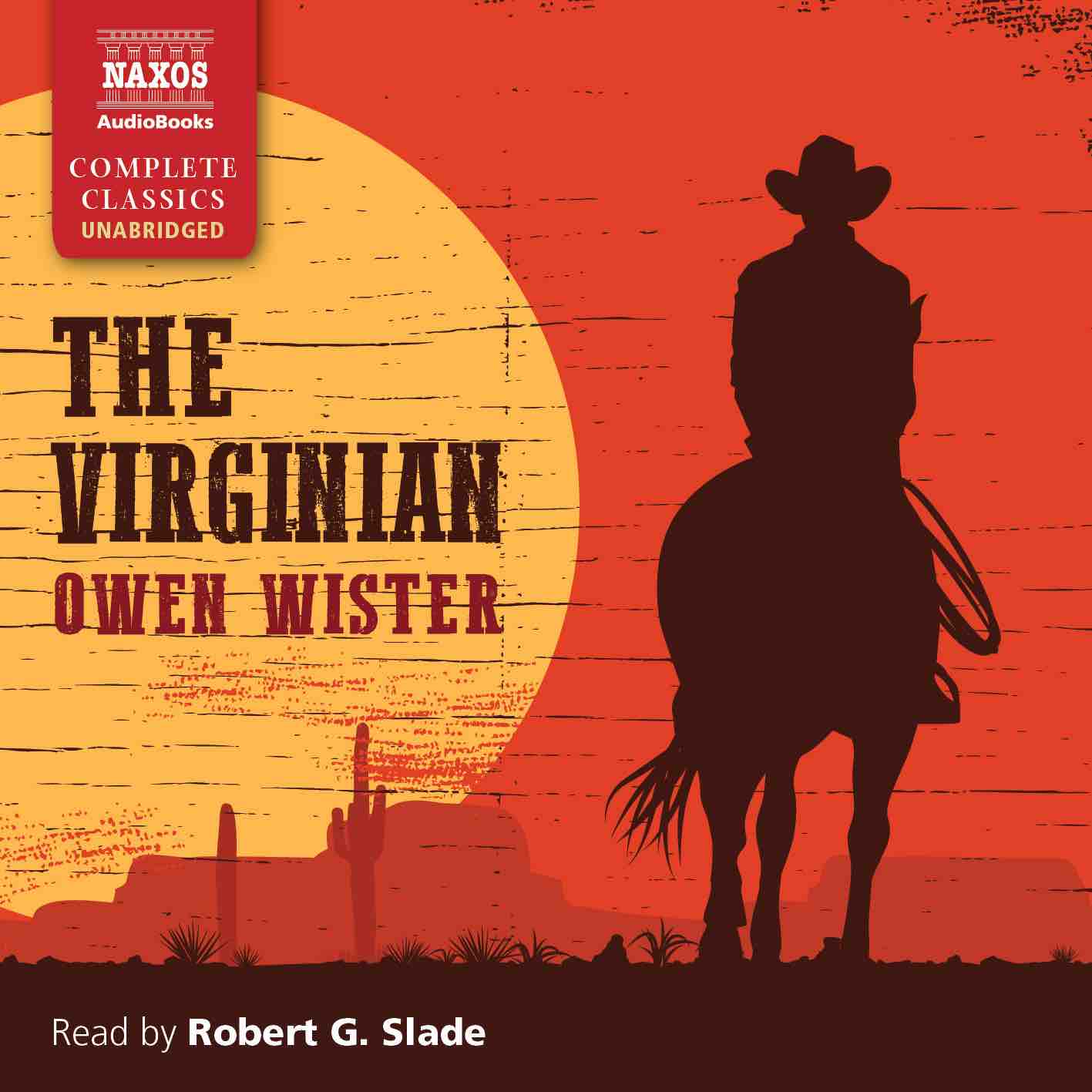 Cat No.ISBNTitleHrsPriceAuthorReaderJulNA0364978-1-78198-247-1RIGHTS OF MAN9.5£19.50Thomas PaineMatt AddisNA0365978-1-78198-249-5CAMILLA37.5£59.00Fanny BurneyLucy ScottNA0366978-1-78198-251-8FROM THE EARTH TO THE MOON AND AROUND THE MOON14.25£27.00Jules VerneBill HomewoodAugNA0367978-1-78198-253-2LA RABOUILLEUSE12£23.00Honoré de BalzacBill HomewoodNA0374978-1-78198-267-9THE VIRGINIAN15£27.00Owen WisterRobert G. Slade NA0368978-1-78198-255-6THE BHAGAVAD GITA3£9.00N/ASagar Arya NA0455978-1-78198-315-7TO THE ISLAND OF TIDES10.25£21.50Alistair MoffatDavid RintoulSepNA0363978-1-78198-245-7THE DUKE’S CHILDREN32£52.00Anthony TrollopeDavid Shaw-Parker NA0369978-1-78198-257-0THE ANALECTS4£11.00ConfuciusBruno RoubichekNA0370978-1-78198-259-4FULL TILT9.5£19.50Dervla MurphyEmma LoweOctNA0371978-1-78198-261-7THE TRAGIC MUSE20£36.00Henry JamesGareth ArmstrongNA0372978-1-78198-263-1IVANHOE19.5£36.00Sir Walter ScottDavid RintoulNA0194978-1-84379-882-8HUNGER 6.5£16.00Knut HamsunGunnar CautheryNovNA0373978-1-78198-265-5THE HOUSE OF THE SEVEN GABLES11£21.50Nathaniel HawthorneAdam SimsNA0193978-1-78198-013-2SYBIL19£36.00Benjamin DisraeliTim BentinckNA0215978-1-78198-014-9THE HOUSE OF MIRTH15£27.00Edith WhartonLaurel LefkowNA0349978-1-78198-220-4ZENO’S CONSCIENCE17£33.00Italo SvevoSean BarrettDecNA0375978-1-78198-269-3NJÁLS SAGA14£27.00N/AGunnar CautheryNA0251978-1-78198-130-6THE ART OF LITERATURE4£11.00Arthur SchopenhauerMark Meadows